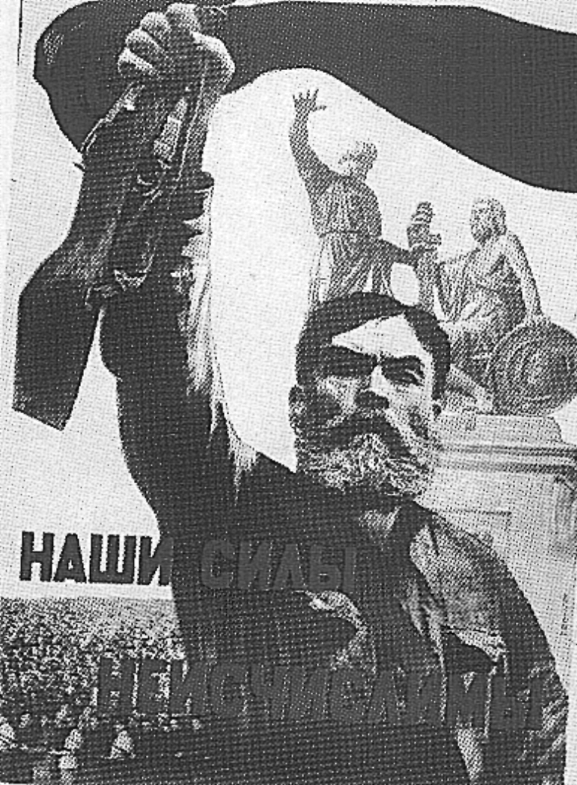                                                                          В Книгу Памяти занесены 7411 уроженцев                                                      Благодарненского района, погибших в годы                                                                Великой Отечественной войны.За годы суровой войны многие наши землякибыли награждены боевыми и правительственными наградами. Из них:Удостоены высшей награды Родины – Героя Советского Союза – три человека (посмертно). Это Я.В.Бочаров, П.К.Прилепа, П.М.Дьяков.Пять человек дослужились до звания генералов. Более 70 человек – кавалеры ордена Славы.В мае 1945 года в параде Победы в г. Москве принимали участие пять наших земляков: В.С.Пачин, В.А.Кобылин, А.Г.Крылов, Ф.А.Худоконов, И.П.Демченко.16 августа 1942 года с. Благодарное оккупировалинемецко-фашистские войска.Оккупация сопровождалась арестами, избиениями и расстрелами мирных граждан. Всего за период оккупации на территории района от рук захватчиков погибли 223 человека.Организатором и руководителем партизанского движенияна востоке Ставрополья был первый секретарь Благодарненского райкома ВКП(б) А.Г.Однокозов.                              15 октября 1942 года у с. Владимировка Левокумского                                района партизаны нанесли врагу неожиданный и                               смелый удар, вынудив его отступить, но понесли потери.                               В бою погиб их командир А.Г.Однокозов. В июле 1942 года в районе был создан партизанский отряд «Максим» под командованием В.Т.Жерлицына.Отряд насчитывал 77 человек.      Ударно в трудные годы войны работали труженики тыла.За урожай боролись пять бригад. Тракторов не хватало. Женщины и подростки пахали землю на волах, лошадях  и коровах. Дневная норма была один гектар. Передовики получали в награду за ударный труд курицу или  чувяки из сырой кожи.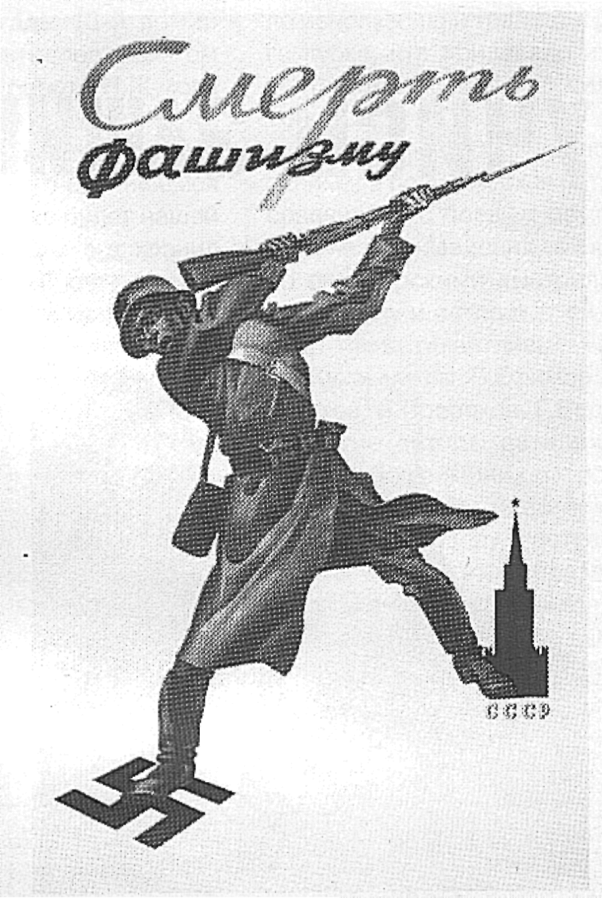 